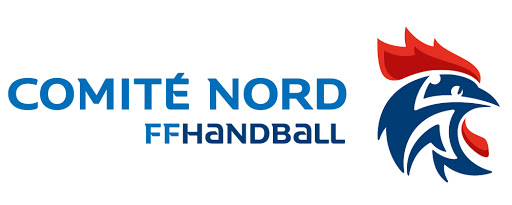 TOURNOI « CLUB »….……………………………………………………………………………...Terrain N° : ……Comité Nord de Handball – 26 rue Denis Papin, 59650 Villeneuve d’Ascq (Maison départementale des sports)Tél :  03 20 59 92 51             Mail : 5759000@ffhandball.netTOURNOI « CLUB »….……………………………………………………………………………...Terrain N° : ……Comité Nord de Handball – 26 rue Denis Papin, 59650 Villeneuve d’Ascq (Maison départementale des sports)Tél :  03 20 59 92 51             Mail : 5759000@ffhandball.netTOURNOI « CLUB »….……………………………………………………………………………...Terrain N° : ……Comité Nord de Handball – 26 rue Denis Papin, 59650 Villeneuve d’Ascq (Maison départementale des sports)Tél :  03 20 59 92 51             Mail : 5759000@ffhandball.netEquipes concernéesEquipes concernéesEquipes concernéesEquipes concernéesADBECFN°Programme des rencontres1A-B2C-D3E-F4A-C5B-E6D-F7C-E8A-D9B-F10A-E11C-F12D-B13A-F14E-D15B-CEquipes concernéesEquipes concernéesABCDEN°Programme des rencontres1A-B2C-D3E-A4B-C5D-E6C-A7B-D8C-E9D-A10B-EEquipes concernéesEquipes concernéesABCDN°Programme des rencontres1A-B2C-D3D-A4B-C5B-D6C-A7A-B8C-D9D-A10B-C